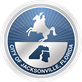 AgendaCity Council Special Committee on ResiliencySubcommittee on Infrastructure and Continuity of OperationsThursday, July 30, 20209:00 A.M. Call to OrderChairman DennisRoll call/quorum determinationAdaptation Action Area Working Group reportBill Killingsworth and Kristen Reed Planning and Development DepartmentBond issue for infrastructure developmentCouncil Auditor’s OfficePublic commentNext Meeting – date, time, topics for discussionChairman DennisAdjourn